Консультация для родителей«Общие представления о песочной терапии»Началом использования подноса с песком в психологической практике принято считать конец 1920-х годов.При работе с детьми игрушки и миниатюры использовали Анна Фрейд, Эрик Эриксон и другие психотерапевты.Разработанная К.Юнгом техника активного воображения может рассматриваться как теоретический фундамент песочной терапии. Создание песочных сюжетов способствует творческому регрессу, работа в песочнице возвращает в детство и способствует активизации «архетипа ребенка». Автор метода песочной терапии, швейцарский юнгианский аналитик Дора Кальфф, считает что «Картина на песке может быть понята как трехмерное изображение какого-либо аспекта душевного состояния. Неосознанная проблема разыгрывается в песочнице, подобно драме, конфликт переносится из внутреннего мира во внешний и делается зримым».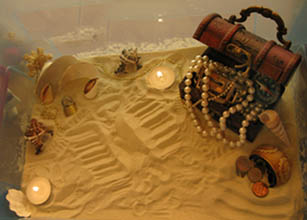 Песочная терапия в контексте арт-терапии представляет собой невербальную форму психокоррекции, где основной акцент делается на творческом самовыражении клиента.Эти образы проявляются в символической форме в процессе создания творческого продукта – композиции из фигурок, построений на подносе с песком.Метод базируется на сочетании невербальной (процесс построения композиции) и вербальной экспрессии клиентов (рассказ о готовой композиции, сочинение истории или сказки, раскрывающий смысл композиции). Песочная терапия одинаково успешно применяется как при работе с детьми, так и при работе со взрослыми.В 1950-х годах  юнгианский психоаналитик Дора Кальфф, изучив методику «построения мира» начала разрабатывать юнгианскую «Песочную терапию», ставшую в впоследствии самостоятельным направлением в психотерапии. Д.Кальфф вначале использовала песочную терапию с детьми, а затем и с взрослыми людьми. Д.Кальфф положила в основу своего подхода к песочной терапии теорию К.Г. Юнга.Сегодня метод песочной терапии используют в арт-терапии, гештальт-терапии, когнитивно-поведенческой и семейнойтерапии, в детском психоанализе. 

Песочная терапия – это дополнение к другим видам терапии: визуализации, психодрамы, работы с телом и движением, гипноз и т.д.Юнгианская песочная психотерапия предполагает использование подноса с песком стандартного размера и большого количества миниатюрных предметов.Отличие арт-терапевтической практики работы с песочницей от традиционного варианта юнгианской песочной терапии "заключается также в возможности использования фокусирующих техник, связанных с работой на выбранные клиентом темы. Они могут быть связаны с запросом или актуальной проблемой клиента".


Существенное отличие от традиционного варианта юнгианской песочной терапии заключается в использовании интерактивных игр и упражнений.Применение фокусирующих техник, связанных с песочной терапией на определенную тему и нередко бывает обусловлено неуверенностью и повышенной тревожностью клиента. В условиях краткосрочной терапии, специалист иногда может применять тематический подход.Основная цель песочной терапии – достижение клиентом эффекта самоисцеления посредством спонтанного творческого выражения.Основная задача песочной терапии - соприкосновение с вытесненным и подавленным материалом личного бессознательного, его включение в сознание.Возможности песочной терапииДанный метод позволяет:Проработать психотравмирующую ситуацию на символическом уровне.Отреагировать негативный эмоциональный опыт в процессе творческого самовыражения.Изменения отношения к себе, к своему прошлому, настоящему и будущему, к значимым другим, в целом к своей судьбе.Способствует регрессу клиента к прошлому опыту с целью повторного переживания и освобождения.Служит дополнением к другим методам психотерапевтической работы.Психотерапевтическая работа  позволяют психологу решать следующие задачи:Диагностические:Коррекционные;Терапевтические;Творческого развития.Модификации песочной терапии могут использоваться в работе педагогов, дефектологов, социальных работников, обученных этому методу.Показания к песочной терапииПесочная терапия используется не с первой встречи, за исключением, когда клиент специально направлен для процедуры песочной терапии.Рекомендуется предлагать песочную терапию в случае, если клиент:Неспособен объяснить словами то, что он чувствует или думает;Ограничен в проявлении своих чувств;Переживает экзистенциальный или возрастной кризис;Имеет психологическую травму;Имеет проблемы в принятии решения.